Publicado en Madrid el 17/02/2021 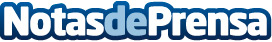 Elder laboratorio habla sobre la seguridad alimentaria y los aceites de frituraEl uso de la freidora en la restauración ofrece una serie de ventajas en el cocinado de determinados alimentosDatos de contacto:Marta Ciruelos675356409Nota de prensa publicada en: https://www.notasdeprensa.es/elder-laboratorio-habla-sobre-la-seguridad Categorias: Nutrición Gastronomía Ecología Industria Alimentaria Restauración Consumo Electrodomésticos http://www.notasdeprensa.es